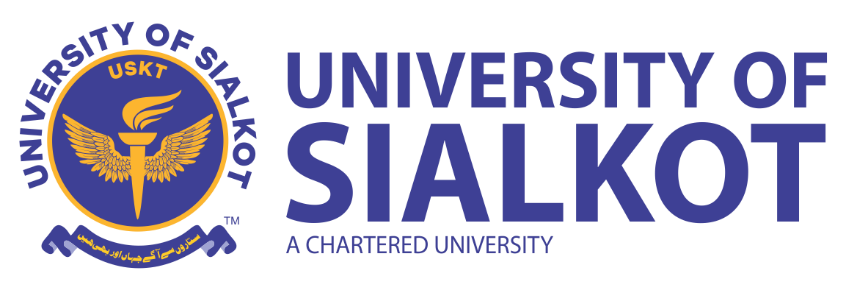 Overall Thesis Format  Word Limit, Page Number, FontsStudents should remember to run a spell check on their final version of the thesis to ensure that it’s free from spelling/grammatical errors.The standard fonts to be used are: Times New Roman/Arial, size 12 with 1.5 line spacing and fully justified page alignment. However, indented quotations should have single line spacing.Margins
At least 1 ¼ - 1 ½ inches (3.17-3.81 cm) on the left-hand side, 3 /4 -1 inch (2-2.54 cm) at the top and bottom of the page, and about ½ -0.75 inches (1.27- 1.90 cm) at the outer edge. The best position for the page number is at top-right ½ inch (1.27 cm) below the edge. Page containing figures and illustration should also be suitably paginated.Page numbers must be displayed on all pages except the title page. You must not use Roman numerals for page numbering.Abstract 400-450 wordsThe final written thesis word limit should be between 40,000 – 120,000 words including references/bibliography. In exceptional circumstances the student will be allowed to exceed/decrease the word limit. Student will be required to consult Supervisor/ DRRC Head.Italicise your quotationsWhere tables and figures (graphs, charts and diagrams) are used they should, as far as possible, be given margins equal to or greater than a page of text.All tables and figures should clearly state their source. Table of Contents and chapter names may please be amended/changed as per the nature of research work. Organization of Thesis Chapter OneChapter TwoChapter ThreeChapter FourChapter Five List of ReferencesFaculty of Computing and IT, follow IEEE style for writing referencesFaculty of FMAS, follow APA style Faculty of Science, follow APA style Faculty of Social Sciences, follow APA style Faculty of Engineering and Technology, follow IEEE styleAppendices (If any)Participant Information Sheet, Letter for permission, Participant Consent form, Measuring instrumentsInterview guides, observational schedule, Assessment tools
Published work
Published work from the theses be included as appendix (Reprints/ proof / preprint.)FORMAT OF RESEARCH THESIS (PhD)Board of Advanced Studies & Research  (BASR)